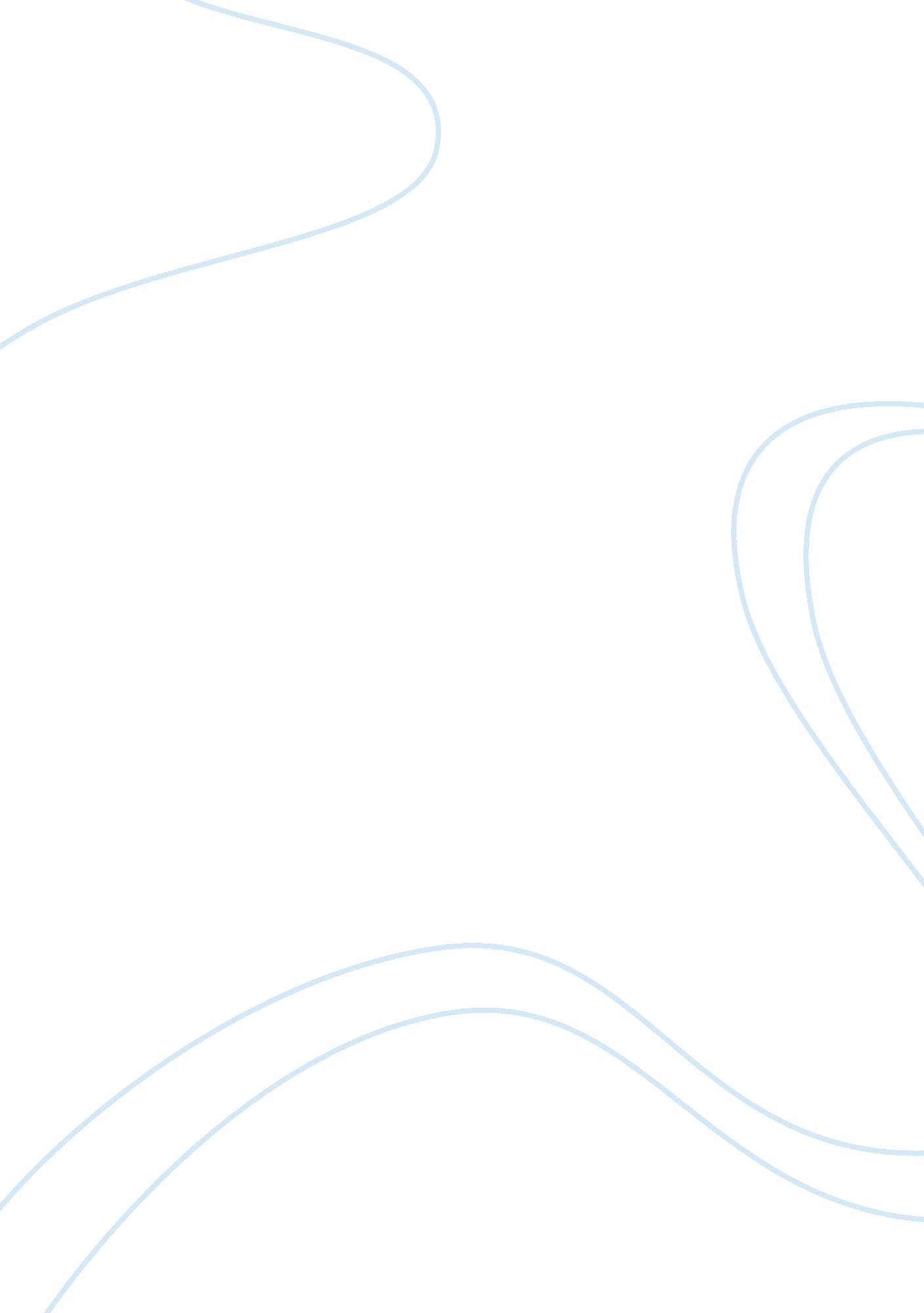 Related to malnutrition and obesity health and social care essayBusiness, Industries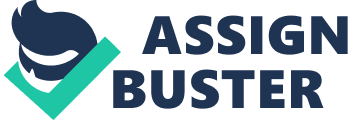 A literature reappraisal is a digest of resources that provide the land work for farther survey. It is often found as a subdivision of a published research survey. Literature reappraisal refers to the activities involves in seeking for information on a subject and developing a comprehensive image of the province of the cognition on the subject. Reappraisal of literature is a written sum-up of the survey conducted antecedently related to the present survey subject. ( Polit and Hungler, 1999 ) The research worker did an broad reappraisal of literature on the research subject in order to derive deeper penetration into the job and to roll up maximal relevant information for constructing the foundations of the survey. In the present survey the reappraisal of literature is organized under the undermentioned headers ; Section-I: Surveies related to malnutrition and fleshiness at school degree. Section-II: Surveies related to consequence of plannednursingintercession. Section-III: Surveies related to knowledge and pattern on HealthyFoodHabits among kids. Section-IV: Surveies related to Pender 'sHealthPromotion Model Theory Section-V: Surveies related to Conceptual model based on Pender 's wellness publicity theoretical account ( 2002 ) SECTION-I: STUDIES RELATED TO MALNUTRITION AND OBESITY Malnutrition in earlychildhoodcauses irreparable harm to the development of kid and consequences in wastage of human resources. Hence decrease in the high rate of kid mortality and morbidity due to malnutrition becomes an of import undertaking of policy shapers and societal development contrivers study conducted in rural countries of India revealed that abut 90 % of the kids suffer from different classs of malnutrion and about 15 % of them are in utmost grades of malnutrition. Shetty, P. S. , ( 2000 ) concluded that in an person a series of physiology & A ; behavior response can happen. as a consequence of low energy consumption that is below the acceptable degree of demands. If they individual seek to follow the lower energy consumption so it is good for the endurance of single. Hensrud, DD. , ( 2000 ) reviewed a journal nutrition showing and appraisal which revealed the both under nutrition and over nutrition which leads to increased morbidity and mortality rate. Rio-Grande Dosul. , ( 2004 ) conducted that because of the excess helping of sugar sweetened bevarage, there is an increased opportunity of acquiring fleshiness in most of the in-between school kids. that is approximately 60 % due to the alterations in the feeding wonts, the individuals who are populating in the developed states are more prone to acquire fleshiness. Depending on the composing & A ; the quality of the diet the nutrient consumption has to be related with the fleshiness. Rodriguez, NR. , ( 2005 ) concluded that the kids assorted nutritionary demands in relation to the growing. For the normal growing of the immature kids they should take equal sum of energy & A ; indispensable aminoacids. A broad scope of protein consumption of about. 6 to2. 9gm/kg should be given for the immature kids. Charles. , ( 2005 ) concluded that since 1960 's the prevalence rate of fleshiness has increased more among the kids in U. S. One of the of import factor that is lending to the paediatric fleshiness is ingestion of sugar sweetened drinks. Veteri, F. E. , ( 2010 ) concluded a series of inquiry associated with the equal energy & A ; protein intake. that is necessary for the growing & A ; proper operation of the children. Inorder to fulfill the protein demands big sum of protein must be ingested along with energy consumption. The present survey shows that there is an associated between the eating wonts and fleshiness. SECTION-II: STUDIES RELATED TO EFFECT OF PLANNED NURSING INTERVENTION Piffer. S, Kaisermann. D. , ( 2003 ) presented paper reports the consequences of a study on dietetic wonts of 1, 398 kids go toing first category of primary school in Trento state ( Northern Italy ) the undermentioned points were investigated. Frequency of interruption fast and nutrient intake. frequency of nutrients at school the construct of tracer nutrients as veggies, fruits, and Sweet was besides investigated. The consequences were analysed harmonizing gender, country of abode, learning method and educational degree of parents. The information about nutritionary manner are satisfactory even if they are strongly associated toeducationdegree of parents, above all of the female parent. The adequateness of nutritionary manner is increasing with the increasing of educational degree. School repast, offering selected nutrients to all kids go toing fulltime learning subdivision, can re-equilibrate nutritionary manner, diminishing the differences associated to education degree of the parents. Delisle, H. , ( 2010 ) conducted a survey sing the importance of placing the healthy and culturally relevant dietetic forms. which helps in advancing wellness & A ; forestalling diet related chronic disease. The surveies shows that a limited no of nutrients determines the quality of diet & A ; result of wellness. The traditional diets are more fitter & A ; utile when comparison to untraditional dietetic forms. Apart from this healthy feeding wonts are more executable if the attack to the nutrient consumption is equal. Present informations can be used for implementing and bettering wellness publicity action on right dietetic wonts in kid goon, maintaining count of the function of instruction degree of the parents. During the development of kids they need equal proportion of healthy nutrients as like the grownup eat. SECTION-III: STUDIES RELATED TO KNOWLEDGE AND PRACTICE ON HEALTHY FOOD HABITS AMONG CHILDREN: This article shows the dietetic pattern that is following by the kids. Who are go toing the farm school. The findings shows that proper dietetic patterns determines the nutritionary position it besides influence the societal economical & A ; psychological development of the kids. Gil, A. , ( 2009 ) They identified that the consumption of traditional nutrient has no relation the normal dietetic pattern. They were considered as giving small protection from diseases. The survey findings showed that the organic structure mass index exercisings and the assorted diseases status has no important association with the dietetic form. SECTION-IV: STUDIES RELATED TO PENDER 'S HEALTH PROMOTION MODEL Austin David, R. , ( 2000 ) it describes that assorted elements are involved in the Pender 's wellness publicity model. It shows the advantages every bit good as the disadvantage of the theoretical account. For the support of the theoretical account assorted literature surveies has taken. Calderon, ( 2002 ) The determination showed the belief and patterns of breastcancer among aged adult females & A ; their perceptual experience towards this. It consist of both educational & A ; environmental support which areconductive to wellness behavior. For the wellness publicity in the older population co-ordination of assorted services adapted. CONCEPTUAL FRAMEWORK BASED ON PENDER 'S HEALTH PROMOTION MODEL ( 2002 ) Conceptual model is interrelated constructs on abstractions that are assembled together in some rationale strategy by virtuousness relevancy to a common subject ( Polit and Beck, 2004 ) . It is a device which to excite research and the extension of cognition by supplying both way and drift. A model may function as a spring board for scientific findings meaningful and generalizable. The present survey is aimed at developing and measuring the effectivity of planned nursing intercession in footings of cognition and pattern on wellness nutrient wonts among primary school kids in selected school at Salem. The conceptual model of this survey is based on Pender, Murdaugh, C and Parson. , ( 2002 ) Health Promotion Model. Pender, ( 2002 ) defines wellness as the realization of built-in and acquired human potency through end directed behavior, competent ego attention and fulfilling relationships with others, while accommodations are made as needed to keep structural unity and harmoniousness with relevantenvironment. Health Promotion Model is based chiefly on three theories of human behavior the theory of sound action, the theory of planned behaviour and societal cognitive theory. Theory of reasoned action explains that the major determiner of behaviour is the individual 's purpose for that behaviour, when she believes that she has control over the state of affairs. Prior Related Behavior: It highlights the experience with the advancing behaviour. In this survey prior related behaviour of cognition and pattern of primary school kids on 1st twenty-four hours. It includes equal -inadequate cognition and pattern towards wellness nutrient wonts, conveying / non conveying healthy nutrients will be assessed by pre-test on 1st twenty-four hours. Personal Factors: Factors about the individual, that influences wellness advancing behavior. This includes biological and socio-cultural factors in this survey. Biological Factors: Includes age of the sample, gender, type of the household. Socio-cultural factors: Education of the female parent, business of the female parent, faith. Health Promoting Behavior: Behaviours ( or ) actions that people carry out with the purposes of better their wellness. In this survey is specified, wellness advancing cognition and pattern of healthy nutrients to kids pamphlet distributed to the kids giving information sing healthy nutrient wonts to the female parents of kids. Regular practicing of wellness nutrient wonts. Perceived Control of Health: Childs can understand about the in effects of taking debris nutrients. Perceived Health Status: The research worker perceived that there is little betterment in the nutrient wonts of kids of conveying wellness bites. Perceived Benefits of Action: Belief about the positive or reenforcing effects of a wellness advancing behavior. Here it includes kids will comprehend benefits of good balanced diet, sample develops the wellness nutrient wonts and betterment in cognition sing wellness nutrient wonts, stay wellness and energetic. Sensed Barriers of Health Promoting Behavior: Belief about kids reduced attending p, more attracted to advertizements, working female parents. Interpersonal Influences: Belief about learning programme on wellness nutrient wonts and advancing pattern of conveying wellness nutrients on 3, 6, 10th twenty-four hours of pattern appraisal by this research worker. Situational Influences: Peer group. Immediate Competing Preferences: Distracting thought about other attractive activities to make instantly before prosecuting in a wellness promotes behaviour. In this survey, it includes kid 's wellness, taking healthy nutrients. Committedness to a Plan of Action: Committedness to transport out a wellness promotes bahaviour. The program should be specific to clip and topographic point, and stipulate whether it will be with identified individual or entirely. Practice healthy nutrient wonts at school scene after learning, this survey describe about the preparation of a realistic program to pattern healthy nutrient wonts by conveying healthy nutrient wonts by conveying healthy bites, and healthy tiffin daily ( forenoon and afternoon ) to the school with the supervising of research worker in alternate yearss. 